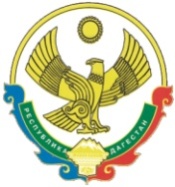 РЕСПУБЛИКА  ДАГЕСТАНСОБРАНИЕ   ДЕПУТАТОВГОРОДСКОГО ОКРУГА «ГОРОД КАСПИЙСК»368300, РД, г. Каспийск, ул. Орджоникидзе, 12, тел. 8 (246) 5-10-67, факс 8 (246) 5-10-67 сайт: kasp.info@yandex.ru.16 февраля 2016 годаРЕШЕНИЕ №317-ой очередной сессии Собраниядепутатов городского округа «город Каспийск»шестого созыва«Об итогах оперативно-служебнойдеятельности отдела внутренних делза 2015 год и задачах на 2016 год».   Руководствуясь частью 3 статьи 8 Федерального закона от 07.02.2011 года                № 3-ФЗ «О полиции» и заслушав отчет начальника ОМВД  РФ по городу   Каспийск  М.С.Муминова  «Об итогах оперативно-служебной деятельности отдела внутренних дел за 2015 год и задачах на 2016 год».  Собрание депутатов городского округа «город Каспийск»,	                 РЕШАЕТ:      1. Принять к сведению отчет начальника ОМВД России по городу Каспийск М.С.Муминова «Об итогах оперативно-служебной деятельности отдела внутренних дел за 2015 год и задачах на 2016 год».     2.Опубликовать настоящее Решение в городской газете «Трудовой Каспийск».         Главагородского округа «город Каспийск»	                М.АбдулаевПредседатель Собрания депутатов 	                                  городского округа «город Каспийск»                                                А.Джаватов